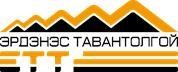 АЖИЛД ОРОХЫГ ХҮСЭГЧИЙН АНКЕТ              ҮНДСЭН МЭДЭЭЛЭЛТаны сонирхож буй ажлын байрны нэр: ............................................................... Сонирхож буй цалингийн хэмжээ: ......................................................................... Ургийн овог: .............................................  Эцэг /эх/-ийн нэр: …………………………. Нэр: ……………………………...................    Төрсөн: ………. .он……….сар………..өдөр Төрсөн аймаг, хот ………………………......................  сум, дүүрэг………………………………………........БОЛОВСРОЛЫН ТАЛААРХ МЭДЭЭЛЭЛ2.1 Боловсрол /ерөнхий, тусгай дунд, дээд боловсрол, дипломын, бакалаврын болон магистрийн зэргийг оролцуулан/: 2.2 Боловсролын докторын болон шинжлэх ухааны докторын зэрэгБоловсролын докторын зэрэг хамгаалсан сэдэв                                                                           .Шинжлэх ухааны доктор хамгаалсан сэдэв                                                                                    .МЭРГЭШЛИЙН БЭЛТГЭЛИЙН ТАЛААРХ МЭДЭЭЛЭЛ Мэргэшлийн бэлтгэл /Мэргэжлийн болон бусад чиглэлээр нарийн мэргэшүүлэх сургалтад хамрагдсан байдлыг бичнэ/АЖЛЫН ТУРШЛАГЫН ТАЛААРХ МЭДЭЭЛЭЛ4.1 Хөдөлмөр эрхлэлтийн байдал ГЭР БҮЛИЙН ТАЛААРХ МЭДЭЭЛЭЛГэр бүлийн байдал (зөвхөн гэр бүлийн бүртгэлд байгаа хүмүүсийг бичнэ):5.2 Садан төрлийн байдал (Таны эцэг, эх, төрсөн ах, эгч, дүү, өрх тусгаарласан хүүхэд болон түүний эхнэр /нөхөр/ийн эцэг, эхийг оруулна): УР ЧАДВАРЫН ТАЛААРХ МЭДЭЭЛЭЛ Ур чадвар (та өөрийн ур чадварын түвшинг 1-3 баллаар үнэлнэ үү /1-тааруу, 2-дунд, 3-сайн/) Компьютерийн болон оффисын тоног төхөөрөмж, технологи эзэмшсэн байдал (түвшинг “+” гэж тэмдэглэнэ)БУСАД МЭДЭЭЛЭЛ7.1 Оршин суугаа хаяг: ……………………………................. аймаг, хот……………………………………сум, дүүрэг  …………баг/хороо........................байр/гудамж............................тоот 7.2 Холбоо барих гар утас ……………….........  Гэрийн утас …………......... И-мэйл хаяг ………………......……... 7.3 Онцгой шаардлага гарвал харилцах хүний нэр ...................................................таны юу.................................... болох................................ Утас......................... Дээрх мэдээлэл үнэн зөв болохыг баталж гарын үсгээ зурна уу. ................................../                                   / 	Анкет бөглөсөн ........ он ........сар ....... өдөрБаярлалаа. Танд амжилт хүсье!  3х4 Регистрийн дугаар  Сургуулийн нэрОрсон он сарТөгссөн он сарЭзэмшсэн боловсрол, мэргэжил, гэрчилгээ, дипломын дугаарЗэрэгХамгаалсан газарОн, сарГэрчилгээ, дипломын дугаарХаана, ямар байгууллагадЭхэлсэн, дууссан он сар өдөрХугацаа /хоногоор/Ямар чиглэлээрҮнэмлэх, гэрчилгээний дугаар, олгосон он сар өдөрАжилласан байгууллага, газар, түүний хэлтэс, албаАлбан тушаалАжилд орсон он, сарАжлаас гарсан он, сарТаны юу болохГэр бүлийн гишүүдийн эцэг /эх/-ийн болон өөрийн нэрТөрсөн  онТөрсөн аймаг, хот, сум, дүүрэгОдоо эрхэлж буй ажилТаны юу болох Садан төрлийн хүмүүсийн эцэг /эх/-ийн болон өөрийн нэрТөрсөн  он Төрсөн аймаг, хот, сум, дүүрэг Одоо эрхэлж буй ажил Хувь хүний ур чадварХувь хүний ур чадварТүвшинБүлгээр ажиллах ур чадварТүвшинӨөрийгөө танин мэдэхӨөрийн эрхэмлэн дээдлэх зүйлс ба тэргүүлэх чиглэлээ тодорхойлох1  2  3Үр нөлөөтэй баг бүрдүүлэх1  2  3Өөрийгөө танин мэдэхТанин мэдэх хэв маягаа тогтоох1  2  3Бусдын эрх мэдэл, бүрэн эрхийг хүндэтгэж, дэмжлэг үзүүлэх1  2  3Өөрийгөө танин мэдэхӨөрчлөлтийг хүлээн авах1  2  3Мэдлэг мэдээллээ бусадтай хуваалцах1  2  3Стрессээ тайлахСтрессийн хүчин зүйлсийг намжаах1  2  3Бусад ур чадварТүвшинСтрессээ тайлахЦагийг зүй зохистой ашиглах1  2  3Үүрэг хүлээх1  2  3Стрессээ тайлахЭрх мэдлээ төлөөлүүлэх1  2  3Хариуцлага хүлээх1  2  3Асуудлыг бүтээлчээр шийдвэрлэхЗүй зохистой хандлагыг хэрэглэх1  2  3Нийтийн зорилгод тууштай байх1  2  3Асуудлыг бүтээлчээр шийдвэрлэхБүтээлч хандлагыг ашиглах1  2  3Өөрийгөө хөгжүүлэх1  2  3Асуудлыг бүтээлчээр шийдвэрлэхШинэ санаачлагыг дэмжих1  2  3Асуудал боловсруулах1  2  3Хүмүүс хоорондын харилцааны ур чадварХүмүүс хоорондын харилцааны ур чадварТүвшинОновчтой шийдвэр гаргах1  2  3Бусадтай бие биенийгээ дэмжсэн харилцаа холбоо тогтоохХаламжлах1  2  3Дээр дурьдсанаас бусад ур чадвараасаа заримыг нэрлэнэ үүТүвшинБусадтай бие биенийгээ дэмжсэн харилцаа холбоо тогтоохЗөвлөгөө өгөх1  2  3Дээр дурьдсанаас бусад ур чадвараасаа заримыг нэрлэнэ үүТүвшинБусадтай бие биенийгээ дэмжсэн харилцаа холбоо тогтоохБусдыг сонсох1  2  3Дээр дурьдсанаас бусад ур чадвараасаа заримыг нэрлэнэ үүТүвшинЭрх мэдлийнхээ хүрээнд бусдад нөлөөлөхЭрх мэдлээ хэрэгжүүлэх1  2  31  2  3Эрх мэдлийнхээ хүрээнд бусдад нөлөөлөхБусдад нөлөөлөх1  2  31  2  3Эрх мэдлийнхээ хүрээнд бусдад нөлөөлөхБусдад бүрэн эрх олгох1  2  31  2  3Бусдад урам хайрлахҮр нөлөөгүй үйл ажиллагааг илрүүлэх1  2  31  2  3Бусдад урам хайрлахУрам зориг оруулах орчин бий болгох1  2  31  2  3Бусдад урам хайрлахАмжилтыг урамшуулах1  2  31  2  3Зөрчлийг зохицуулахШалтгааныг тогтоох1  2  31  2  3Зөрчлийг зохицуулахТохирох стратегийг сонгох1  2  31  2  3Зөрчлийг зохицуулахСөргөлдөх явдлыг арилгах1  2  31  2  3Эзэмшсэн программын нэрТүвшинТүвшинТүвшинЭзэмшсэн программын нэрДундСайнОнцЭзэмшсэн оффисын тоног төхөөрөмж, технологийн нэрЭзэмшсэн оффисын тоног төхөөрөмж, технологийн нэрТүвшинТүвшинТүвшинЭзэмшсэн оффисын тоног төхөөрөмж, технологийн нэрЭзэмшсэн оффисын тоног төхөөрөмж, технологийн нэрДундСайнОнцИнтернетийн орчинд ажиллахИнтернетийн орчинд ажиллахДотоод сүлжээ ашиглахДотоод сүлжээ ашиглахОффисын тоног төхөөрөмж ашиглахСкайнерОффисын тоног төхөөрөмж ашиглахПринтерОффисын тоног төхөөрөмж ашиглахХувилагчОффисын тоног төхөөрөмж ашиглахФаксОффисын тоног төхөөрөмж ашиглахГэрэл зургийн болон видео бичлэгийн аппарат гэх мэт